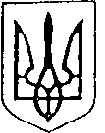 Україна                                                                                                           Більшівцівська  селищна  рада                                                                                                                        ІІ сесія VIІI скликання РІШЕННЯвід 23 грудня 2020 року                                                                             смт. Більшівці  № 32                             Про затвердження Положення                                                                                       про надання одноразової матеріальної допомоги
жителям Більшівцівської селищної  ради         Відповідно до статей 25, 59 Закону України  «Про місцеве самоврядування в Україні»,  керуючись Бюджетним кодексом України, з метою забезпечення надання одноразової грошової матеріальної допомоги громадянам територіальної громади,  Більшівцівська  селищна рада вирішила:     1. Затвердити Положення про надання одноразової матеріальної допомоги
жителям Більшівцівської селищної  ради (згідно  додатку).     2. Контроль за виконанням рішення покласти на постійну комісію з питань планування фінансів, бюджету та соціально-економічного розвитку (М.Станіславський).Більшівцівський селищний голова                                     Василь СаноцькийДодаток 1 до рішення № 32                                                                                                                                     ІІ сесії VIІI скликання                                                                                                                   Більшівцівської селищної ради                                                                                                                        від 23 грудня 2020 рокуПОЛОЖЕННЯпро надання одноразової матеріальної допомоги
жителям Більшівцівської селищної  ради      Положення «Про надання одноразової матеріальної допомоги жителям Більшівцівської селищної  ради» розроблене відповідно до Закону України «Про місцеве самоврядування в Україні» і визначає порядок надання одноразової матеріальної допомоги малозабезпеченим громадянам та іншим категоріям населення.ЗАГАЛЬНІ  ПОЛОЖЕННЯ
 1.1. Одноразова матеріальна допомога  за рахунок коштів селищного бюджету (далі – Допомога) надається громадянам, які зареєстровані і постійно  проживають на території Більшівцівської селищної  ради», а також внутрішньо переміщеним особам, які проживають на території  Більшівцівської селищної  ради.
 1.2. Загальна сума коштів для надання Допомоги затверджується сесією Більшівцівської селищної  ради при прийнятті бюджету на відповідний бюджетний рік.
 1.3. Допомога надається одному громадянину не більше одного разу на рік.
 1.4. Допомога надається наступним категоріям громадян: -  учасникам  бойових дій,в тому числі особам,які брали безпосередню участь в Антитерористичній операції  та операції об’єднаних сил  на території Донецької та Луганської областей;    - громадянам які постраждали в результаті пожежі; - ліквідаторам  аварії на ЧАЕС;- інвалідам I групи;- інвалідам з дитинства та дітям-інвалідам;- хворим на онкологічні захворювання,які потребують  радикального протипухлинного лікування, променевої  та хіміогормональної терапії, хірургічного втручання; - хворим,які потребують довготривалого та дороговартісного лікування;- громадянам,які здійснили поховання осіб, що не досягли пенсійного віку на момент смерті, не працювали, не перебували на службі, не зареєстровані в центрі зайнятості, як безробітні.  2. ПОРЯДОК НАДАННЯ ОДНОРАЗОВОЇ МАТЕРІАЛЬНОЇ ДОПОМОГИ
 2.1. Допомога надається громадянам, які зареєстровані і постійно  проживають на території  Більшівцівської селищної  ради, а також внутрішньо переміщеним особам, які проживають на території  Більшівцівської селищної  ради на підставі їхнього письмового звернення та необхідних документів, перелік яких визначається  цим Положенням.
 2.2. Селищний голова скеровує звернення з пакетом документів, передбачених для подання відповідною категорією громадян, на розгляд виконавчого комітету.
 2.3. Сума для надання Допомоги  у грошовому вигляді становить:
-  учасникам  бойових дій,в тому числі особам,які брали безпосередню участь в Антитерористичній операції  та операції об’єднаних сил  на території Донецької та Луганської областей -  до 2 000,00 гривень;-   громадянам які постраждали в результаті пожежі – до 5 000,00 гривень;-   ліквідаторам  аварії на ЧАЕС – 500,00 гривень;-  інвалідам I групи – 500,00 гривень;-  інвалідам з дитинства та дітям-інвалідам  - 500,00 гривень;-  хворим на онкологічні захворювання,які потребують  радикального протипухлинного лікування, променевої  та хіміогормональної терапії, хірургічного втручання – 3 000,00  гривень;- хворим,які потребують довготривалого та дороговартісного лікування - 3 000,00  гривень;- громадянам,які здійснили поховання осіб, що не досягли пенсійного віку на момент смерті, не працювали, не перебували на службі, не зареєстровані в центрі зайнятості, як безробітні -   500,00 гривень;- багатодітним сім’ям, при народженні четвертої дитини – 5 000,00 гривень;- багатодітним сім’ям, при народженні п’ятої дитини – 10 000,00 гривень 2.4. Не оплачується лікування пацієнтів у приватних клініках та санаторно-курортне лікування.
 2.5. Виплата Допомоги  здійснюється бухгалтерією  селищної ради.3.  ПЕРЕЛІК ДОКУМЕНТІВ, ЯКІ ДОДАЮТЬСЯ ГРОМАДЯНАМИ ДО ЗАЯВ З ПИТАНЬ НАДАННЯ ОДНОРАЗОВОЇ МАТЕРІАЛЬНОЇ ДОПОМОГИ.3.1.1. За всіма зверненнями з питань надання матеріальної допомоги:- довідка з місця проживання про склад сім'ї;- копія паспорта (1, 2, 11 сторінки);- копія  довідки  про реєстраційний номер облікової картки платника податків (для фізичних осіб, які через свої релігійні переконання відмовляються від прийняття реєстраційного номера облікової картки платника податків та повідомили про це відповідний орган державної податкової служби і мають відмітку у паспорті – копію відповідної сторінки паспорта);- акт обстеження житлово-побутових умов;- копія посвідчення, що підтверджує статус заявника (якщо такий є);- банківські реквізити одержувача допомоги. 3.1.2. У разі, якщо громадянин  за станом здоров’я  не має можливості звернутися особисто,звертається один із членів його сім’ї;
 3.1.3. У випадку, якщо лікування або надання Допомоги потребують неповнолітні діти, то заяву подає один із батьків або опікунів;
 3.1.4.   При зверненні громадян з питань виділення коштів на лікування, крім документів, зазначених у пункті 3.1.1 додаються:копія довідки лікарсько-консультативної комісії або витягу з історії хвороби  лікувального закладу про стан здоров’я, інвалідність, направлення на лікування, результатів обстеження, тощо  осіб з онкологічними захворюваннями,які отримали радикальне протипухлинне лікування, променеву  або  хіміогормональну  терапію,  хірургічне  втручання ,пройшли дороговартісне  та довготривале лікування  не пізніше шести місяців ,що передували даті звернення;
 3.1.5. При зверненні громадян з питань надання допомоги після пожежі, крім документів, зазначених у пункті 3.1.1 додаються документи (або їх копії):- акт про пожежу інспекції з пожежного нагляду;- довідка про право власності на житло;- копія видаткових накладних, товарних чеків чи інших рахунків, сплачених на відновлення матеріальної шкоди, завданої під час пожежі. 3.1.6. При зверненні громадян з питань надання допомоги на поховання  осіб, які не досягли  пенсійного віку на момент смерті, не працювали, не перебували на службі, не зареєстровані у центрі зайнятості як безробітні, додаються документи (або їх копії):- заява про надання допомоги на поховання;- витяг з Державного реєстру актів цивільного стану громадян про смерть для отримання допомоги на поховання;- копія свідоцтва про смерть;- довідка з  Галицької філії  Управління пенсійного фонду України про наявність або відсутність на обліку померлої особи і отримання або неотримання нею пенсії;- довідка з Галицької  районної філії  Івано-Франківського  обласного центру зайнятості про наявність або відсутність реєстрації у центрі та отримання або неотримання допомоги по безробіттю померлою особою;- довідка з реєстраційної палати про наявність або відсутність реєстрації померлої особи в Єдиному державному реєстрі юридичних осіб та фізичних осіб-підприємців;- довідка з місця проживання про місце реєстрації і проживання померлого;-   копія паспорта (1, 2, 11 сторінки) заявника;- копія довідки  про реєстраційний номер облікової картки платника податків (для фізичних осіб, які через свої релігійні переконання відмовляються від прийняття реєстраційного номера облікової картки платника податків та повідомили про це відповідний орган державної податкової служби і мають відмітку у паспорті – копію відповідної сторінки паспорта) заявника. 3.1.7. При зверненні громадян з питань надання допомоги багатодітним сім’ям, при народженні четвертої  та п’ятої дитини, крім документів, зазначених у пункті 3.1.1 додаються: копія свідоцтва про народження дитини; довідка про склад сім’ї та копія свідоцтв про народження дітей,що не досягли вісімнадцятирічного віку та проживають в багатодітній сім’ї. 4.   ОБЛІК ЖИТЕЛІВ БІЛЬШІВЦІВСЬКОЇ  СЕЛИЩНОЇ  РАДИ, ЯКІ ОТРИМАЛИ ОДНОРАЗОВУ МАТЕРІАЛЬНУ ДОПОМОГУ ТА КОНТРОЛЬНІ ФУНКЦІЇ.
 4.1. Облік жителів  Більшівцівської селищної  ради, які отримали Допомогу згідно з цим Положенням, веде керуючий справами   виконавчого комітету Більшівцівської селищної  ради.
 4.2. Контроль за дотриманням вимог цього Положення та рішень виконавчого комітету здійснюється:
1) постійною комісією з питань планування фінансів, бюджету і соціально-економічного розвитку;
2) головним бухгалтером відділу  бухгалтерського обліку Більшівцівської селищної  ради ;  3) керуючим справами   виконавчого комітету  Більшівцівської селищної  ради.